О внесении изменений в Приложение № 1 к постановлению администрации муниципального образования Соль-Илецкий городской округ Оренбургской области от 17.03.2022 № 484-п В соответствии с Федеральным законом от 05.04.2013 № 44-ФЗ «О контрактной системе в сфере закупок товаров, работ, услуг для государственных и муниципальных нужд», постановляю:Внести в Приложение № 1 к постановлению администрации муниципального образования Соль-Илецкий городской округ Оренбургской области от 17.03.2022 № 484-п «О создании Единой комиссии по осуществлению закупок товаров, работ, услуг для нужд администрации муниципального образования Соль-Илецкий городской округ» следующие изменения:  Приложение №1 к постановлению изложить в новой редакции согласно приложению к настоящему постановлению.2. Контроль за исполнением настоящего постановления возложить на заместителя главы администрации городского округа по экономике, бюджетным отношениям и инвестиционной политике.3. Постановление вступает в силу со дня подписания.Глава муниципального образованияСоль-Илецкий городской округ                                                           В.И. ДубровинВерно                       Приложение к постановлению администрации Соль-Илецкого городского округаот 01.04.2024 3 901-пПриложение № 1 к  постановлению администрации муниципального образования Соль-Илецкий городской округ Оренбургской области от 17.03.2022 № 484-пСостав Единой комиссии по осуществлению закупок товаров, работ, услуг для нужд администрации муниципального образования Соль-Илецкий городской округ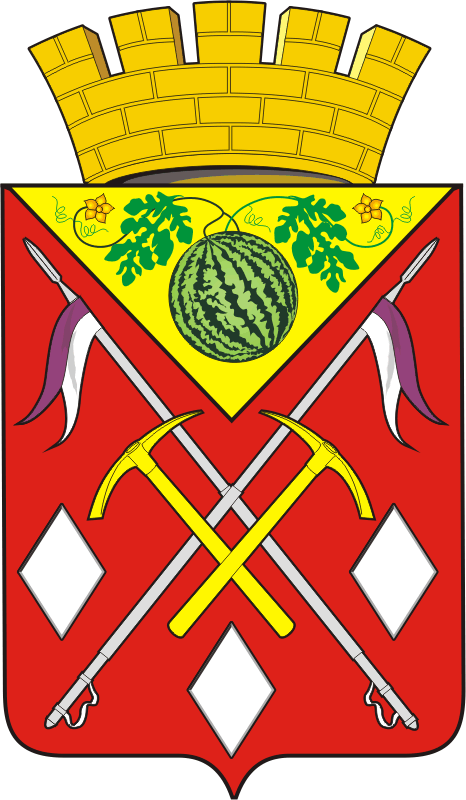 АДМИНИСТРАЦИЯМУНИЦИПАЛЬНОГО ОБРАЗОВАНИЯСОЛЬ-ИЛЕЦКИЙГОРОДСКОЙ ОКРУГОРЕНБУРГСКОЙ ОБЛАСТИПОСТАНОВЛЕНИЕ01.04.2024 3 901-пШайхутдинов Ильдар Фанельевич-председатель Единой комиссии, заместитель главы администрации городского округа по экономике, бюджетным отношениям и инвестиционной политике ТулаевСергей Александрович-заместитель председателя Единой комиссии, председатель комитета экономического анализа и прогнозирования администрации муниципального образования Соль-Илецкий городской округКолесниковаОксана АнатольевнаВорфоломееваНаталья Владимировна--секретарь Единой комиссии, главный специалист комитета экономического анализа и прогнозирования администрации муниципального образования Соль-Илецкий городской округсекретарь Единой комиссии, ведущий специалист комитета экономического анализа и прогнозирования администрации муниципального образования Соль-Илецкий городской округЧлены комиссии:Члены комиссии:Члены комиссии:БуинцеваЕкатерина Викторовна-ведущий специалист отдела кадровой политики администрации муниципального образования Соль-Илецкий городской округТаржановаРауза Сарсенгалеевна-начальник управления муниципального контроля и земельных отношений администрации муниципального образования Соль-Илецкий городской округ ЛопановскаяЕвгения Юрьевна-главный специалист юридического отдела администрации муниципального образования Соль-Илецкий городской округСитдиковаГульнара РавилевнаТарасоваОльга Николаевна-начальник отдела по жилищным и социальным вопросам администрации муниципального образования Соль-Илецкий городской округглавный специалист отдела по строительству, транспорту, ЖКХ, дорожному хозяйству, газификации и связи администрации муниципального образования Соль-Илецкий городской округ